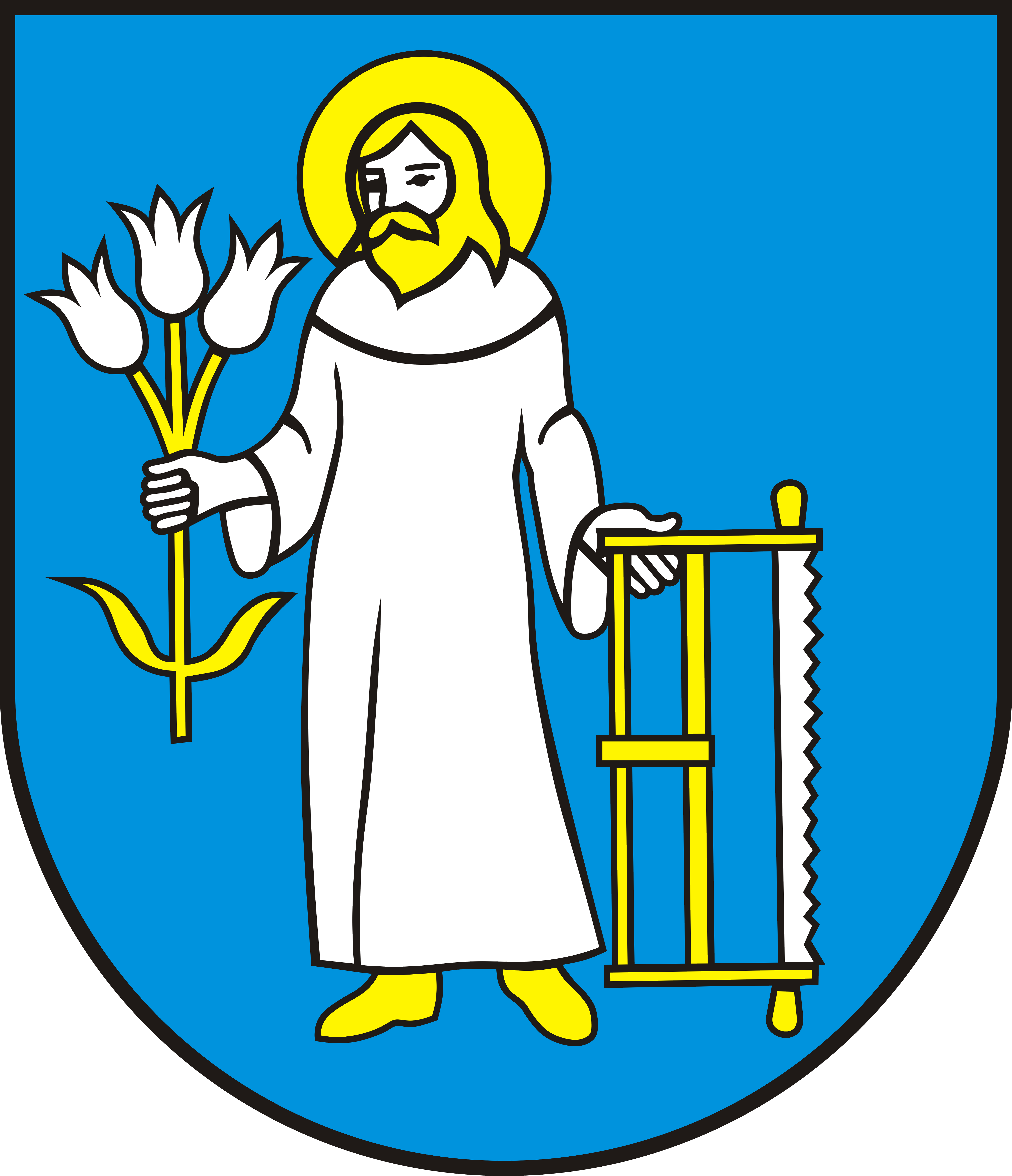 Návrh na vydanie kolaudačného rozhodnutia podľa §79 zák.č. 50/1976 Zb. (stavebný zákon) v znení neskorších zmien a doplnkovObec Píla, Píla 68, 900 89 PílaNavrhovateľ ---------------------------------------------------------------------------------------------------------------	Meno, priezvisko (názov právnickej osoby)	Adresa (sídlo právnickej osoby) vlastníka stavbyOznačenie (názov stavby) a miesto stavby :	Uvedie sa označenie – ulica, na ktorej sa nachádza novostavba :	Katastrálne územie a číslo parcelyDátum a číslo stavebného povolenia alebo povolenie zmeny stavby pred dokončením :	Číslo stavebného povolenia, vydané dňa, zmena dňaPredpokladaný termín dokončenia stavby :	Uvedie sa predpokladaný dátum dokončenia resp. časový úsekTermín úplného vypratania staveniska a dokončenia úprav okolia stavby :Prílohy :Rozhodnutia, stanoviská, vyjadrenia, súhlasy, posúdenia alebo iné opatrenia dotknutých 	orgánov štátnej správy :Revízna správa k elektroinštaláciiRevízna správa NN prípojkyRevízna správa k bleskozvoduRevízna správa komínZmluva o dodávke vody a odvádzaní odpadových vôd -  BVS      -     Revízna správa a tlaková skúška plynoinštalácieTlakové skúšky – voda, kanalizácia, kúrenie3.     Geometrický plán zamerania stavbyCertifikáty a atesty zabudovaných výrobkovDoklad o likvidácii stavebnej sute vzniknutej počas realizácie stavbyKópia stavebného povoleniaSprávny poplatok 8.    Energetický certifikát budovyPodpisy všetkých žiadateľov